News Brief	Prime Minister Sheikh Hasina has laid the foundation stone of an underpass near Shahid Ramij Uddin School and College on Dhaka Airport Road, urging all government officials to discharge duties sincerely as expectation of the posterities. The PM said this while addressing the foundation stone laying ceremony on Shahid Ramij Uddin School and College premises yesterday. The Premier also asked the IGP to introduce close circuit cameras in all roads and digital number plate for the vehicles to monitor the traffic movement and irregularities on the roads.	Prime Minister Sheikh Hasina has said, government has formulated Armed Forces Goal- 2030 in light of the defense policy framed by Father of the Nation Bangabandhu Sheikh Mujibur Rahman. The PM informed this while speaking at the 16th joint meeting of the Governing Body of the National Defense College and Defense Services Command and Staff College in Dhaka Cantonment yesterday. 	Speaker Dr. Shirin Sharmin Chaudhury has said, Father of the Nation Bangabandhu Sheikh Mujibur Rahman remained steadfast in his goal to build a Bangladesh free from discrimination, repression and poverty for the economic freedom of Bangalees. The Speaker informed this while addressing a programme at Pirganj in Rangpur yesterday.	Information Minister Hasanul Haq Inu has unveiled the sculpture of Bangabandhu on the premises of the radio station in Khulna. During the inaugural ceremony, the Minister said that the country is on the path of light and we will not allow it to go back. Bangabandhu is the other side of Bangladesh and he is a nation; he is a revolution; he is an upsurge, he added. State Minister for Information Tarana Halim and Information Secretary Abdul Malek were present at the function.The holy Eid-ul-Azha, the second biggest religious festival of the Muslims, will be celebrated across the country on August 22 (Wednesday). The National Moon Sighting Committee came up with the decision at a meeting held at Islamic Foundation yesterday. Religious Affairs Minister Principal Matior Rahman presided over the meeting.	Japanese Ambassador in Dhaka Hiroyasu Izumi has hoped that the Rohingya issue will be resolved as soon as possible in a peaceful manner. Ambassador Izumi said this while addressing at the inaugural session of a two-day international conference on 'Bangladesh in International Peace-building: Experience from Japan' in Dhaka yesterday. Japan supports Bangladesh for the safe repatriation of Rohingyas from Bangladesh to Myanmar, he added.		Australia has expressed its commitment to working with Bangladesh to support Rohingyas in need at camps in Cox's Bazar. The Australian government has provided AUD 70 million for protection and medical services, particularly for vulnerable women and girls, shelter for Rohingya people and support to the host community, since September 2017. Seven Australian parliamentarians visited Cox's Bazar from August 6-9 to observe the humanitarian response to the Rohingya crisis, said a press release of Australian High Commission in Dhaka yesterday. 	 The International Crimes Tribunal (ICT) will pronounce its verdict in five cases over crimes against humanity today. 	DSEX, the key index of Dhaka Stock Exchange, added 0.003 per cent, or 0.18 points, to close at 5,407.18 points yesterday.Kamrun NaharPrincipal Information OfficerPh-02-9546091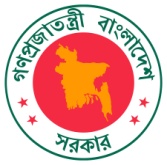 PRESS INFORMATION DEPARTMENTGOVERNMENT OF BANGLADESHDHAKAPRESS INFORMATION DEPARTMENTGOVERNMENT OF BANGLADESHDHAKA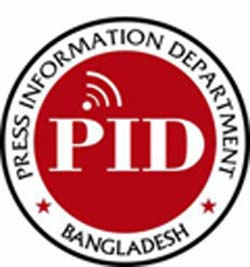 Most Urgent 	For: Bangladoot, All MissionsMSG: 32/2018-19  Date: Monday, 13 August 2018      Most Urgent 	For: Bangladoot, All MissionsMSG: 32/2018-19  Date: Monday, 13 August 2018       From: PIO, PID, Dhaka Fax:  9540553/9540026 E-mail: piddhaka@gmail.com Web: www.pressinform.gov.bd From: PIO, PID, Dhaka Fax:  9540553/9540026 E-mail: piddhaka@gmail.com Web: www.pressinform.gov.bd